Third Grade Rocks!                August 2019Dear Third Grader,	Welcome to 3rd Grade! I hope you are having a fun-filled, relaxing summer, and will soon be ready to begin another exciting school year. I am looking forward to seeing you as we begin this new school year together! In this letter I will be telling you about myself, and I will be asking your parents for some information about you.	I am ready to begin my 21st year of teaching at Q.E.  Mr. Bear and I live in Lititz, Pennsylvania with our three sons, Matthew (15), Andrew (10), and Daniel (5.) We also have a dog named Holly and two cats, Charlie and Rosie. This summer we enjoyed vacationing in Ocean City, MD and spent a lot of time swimming and being outdoors together. I am anxious to hear about your summer!	On the first day of school, Monday, August 26th, please bring a picture or souvenir to help you share something about your summer. Also, please see the enclosed supply list explaining a few additional items I am asking you to bring on the first day. The cost of a student lunch is $2.25. You will have Art on the first day of school.	I would like to remind you of our Open House on Thursday, August 22nd.  Please drop by anytime from 4-6:00 P.M.  This will give you and your family the opportunity to meet me and check out our classroom.  Enjoy your last few weeks of summer and I look forward to seeing you soon!     Sincerely,								                        Mrs. BearIntroducing….Your Child!I’d like to know more about your child, through your eyes. The more I know, the better I can tailor an educational & motivational program to fit your child’s particular needs. Please answer the following questions and complete the information below. Remember, this is from your point of view. I will not discuss this information with your child, however you may feel free to do so.Child’s Name:___________________________________________      Your Name:____________________________________________List 5 word that best describe your child’s character (i.e. competitive, cheerful, shy, confident, worrier, perfectionist, etc.)What motivates your child?What upsets your child?How would you rate your child’s responsibility for homework/reading at home? needs improvement	1	2	3	4	5	outstandingWhat study skills does your child need to develop? (neatness, timeliness, organization, etc.)over In what subject area does your child perform best? Are there areas you would like your child to be challenged?What particular academic area(s) does your child need help with?What social skills would you like to see developed?Any other comments or concerns?Please return by Tuesday, September 3rd. *If you would prefer to send your responses in an email, my email address is andrea_bear@solancosd.org. (Please put your child’s name on the subject line.)Thank you! This information will surely help me support your child this year.Mrs. Bear’s Class - 3rd Grade Supply ListHere is a list of materials your child will need for the first day of school. If you are unable to obtain these items, please let me know and I will be happy to have them prepared for your student on the first day of school!  You can contact me at: andrea_bear@solancosd.org.1 backpack or school bag     1 three-hole-punched pocket folder to put in binder1 sturdy 1- inch binder with a front and back pocket **No zip-up binders please!*Optional: You may choose to send any of the following items to be used for the whole class:Container of Clorox (type) WipesPump Dispenser of Hand SanitizerBox of TissuesMagic ErasersPrize Box ItemsYour child will NOT need scissors, folders, notebooks, crayons, colored pencils, markers, or a pencil sharpener. I will supply each student with a new plastic pencil box. If your child chooses to bring his/her own pencils, please do not send mechanical pencils! We have found them to be a distraction. Personal pencil boxes and mechanical pencils may be used at home.Thank you!    Mrs. BearMark your calendars: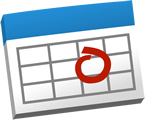 	Thursday, August 22nd       (4-6pm) - Open House	Monday, August 26th           First Day of School	Tuesday, September 10th   (6:30-8pm) – Back to School Night